ΕΛΛΗΝΙΚΗ ΔΗΜΟΚΡΑΤΙΑ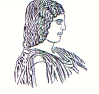 ΓΕΩΠΟΝΙΚΟ ΠΑΝΕΠΙΣΤΗΜΙΟ ΑΘΗΝΩΝΤΜΗΜΑ ΔΙΕΘΝΩΝ & ΔΗΜΟΣΙΩΝ ΣΧΕΣΕΩΝΙερά Οδός 75, 118 55, ΑθήναΠληροφορίες: Αλίκη-Φωτεινή ΚυρίτσηTηλ.: 210 5294845FAX: 210 5294820Διεύθυνση ηλεκτρονικού ταχυδρομείου: public.relations@aua.gr, alikifotini@aua.gr									Αθήνα, 07.06.2018ΔΕΛΤΙΟ ΤΥΠΟΥΗ ΑΤΤΙΚΟ ΜΕΤΡΟ Α.Ε. και το ΓΕΩΠΟΝΙΚΟ ΠΑΝΕΠΙΣΤΗΜΙΟ ΑΘΗΝΩΝ υπέγραψαν Μνημόνιο Συναντίληψης και Συνεργασίας για τα έργα κατασκευής του Σταθμού Μετρό «ΓΕΩΠΟΝΙΚΟ ΠΑΝΕΠΙΣΤΗΜΙΟ» στην περιοχή του Γεωπονικού Πανεπιστημίου Αθηνών. Η υπογραφή του Μνημονίου Συναντίληψης και Συνεργασίας πραγματοποιήθηκε την Τετάρτη 6 Ιουνίου 2018 σε μια λαμπρή εκδήλωση στην Αίθουσα Τελετών του Γεωπονικού Πανεπιστημίου Αθηνών. Στην εκδήλωση παρέστησαν ο Προέδρος, της ΑΤΤΙΚΟ ΜΕΤΡΟ , Καθηγητής Ιωάννης Μυλόπουλος, και πρώην Πρύτανης του Αριστοτελείου Θεσσαλονίκης, ο  Διευθυντής Στρατηγικής Ανάπτυξης, Νικόλαος Μπούσουλας, τα μέλη του Διοικητικού Συμβουλίου της ΑΤΤΙΚΟ ΜΕΤΡΟ κ.κ. Μαρκέλλα Μαργέλη, Διονύσης Κεκάτος, Νίκος Παπαδόπουλος και Γιώργος Παπαδιάς, και ο Πολιτικός Μηχανικός, κ. Λουκάς Αναγνωστόπουλος, οι Πρυτανικές Αρχές του Πανεπιστημίου, οι Κοσμήτορες και τα Μέλη της Συγκλήτου, καθώς και μέλη της Πανεπιστημιακής μας Κοινότητας. Στην εκδήλωση απηυθύναν χαιρετισμό, ο Πρόεδρος της ΑΤΤΙΚΟ ΜΕΤΡΟ, Καθηγητής Ιωάννης Μυλόπουλος και ο Πρύτανης του Γεωπονικού Πανεπιστημίου Αθηνών κ. Γεώργιος Θ. Παπαδούλης. Κατόπιν ακολούθησε αναλυτική  παρουσίαση του προκαταρκτικού σχεδίου του έργου. Η υπογραφή του ανωτέρω Μνημονίου αποτελεί έργο σταθμό για το ΓΠΑ αλλά και για την ανάπτυξη της ευρύτερης περιοχής του Ιστορικού Ελαιώνα. Μετά το τέλος της εκδήλωσης οι παρευρισκόμενοι απόλαυσαν ελαφρύ γεύμα με εκλεκτά εδέσματα στον προαύλιο χώρο του Γεωργικού Μουσείου του Γεωπονικού Πανεπιστημίου Αθηνών. Οι προσκεκλημένοι της ΑΤΤΙΚΟ ΜΕΤΡΟ Α.Ε. ξεναγήθηκαν από τον Πρύτανη του Γεωπονικού Πανεπιστημίου Αθηνών στο Γεωργικό Μουσείο και εντυπωσιάστηκαν από τα εκθέματά του.